Заключение об оценке регулирующего воздействия проекта нормативного правового акта В соответствии с Порядком проведения оценки регулирующего воздействия проектов нормативных правовых актов Пензенской области, утвержденным постановлением Правительства Пензенской области от 12.09.2013 № 682-пП «Об оценке регулирующего воздействия проектов нормативных правовых актов пензенской области и экспертизе нормативных правовых актов Пензенской области» (с последующими изменениями) (далее – Порядок проведения ОРВ), рассмотрен проект постановления Правительства Пензенской области «Об утверждении правил по обеспечению плодородия земель сельскохозяйственного назначения в Пензенской области»   (далее – проект), направленный впервые в Министерство экономического развития и промышленности Пензенской области для подготовки заключения об оценке регулирующего воздействия (далее - заключение). По итогам рассмотрения сообщаем следующее.Органом-разработчиком проекта является Министерство сельского хозяйства Пензенской области (далее – Министерство, Разработчик).В соответствии с пояснительной запиской к проекту, представленной Разработчиком, создаваемые правила по обеспечению плодородия земель сельскохозяйственного назначения в Пензенской области направлены на урегулирование отношений, возникающих в процессе осуществления мероприятий по обеспечению плодородия почв на землях сельскохозяйственного назначения на территории Пензенской области независимо от организационно-правовой формы хозяйствующих субъектов, формы собственности.В соответствии с пунктом 2.2 Порядка проведения ОРВ Министерством проведен подробный анализ проекта и составлен Сводный отчет о результатах проведения оценки регулирующего воздействия проекта нормативного правового акта (далее - Сводный отчет).Согласно сведениям, содержащимся в соответствующих разделах Сводного отчета, установлено следующее.Проект разработан в соответствии с:- Земельным кодексом Российской Федерации;- Федеральным законом от 10.01.1996 № 4-ФЗ «О мелиорации земель»;- Федеральным законом от 16.07.1998 № 101-ФЗ «О государственном регулировании обеспечения плодородия земель сельскохозяйственного назначения»;- Законом Пензенской области от 22.12.2005 № 906-ЗПО «О Правительстве Пензенской области»;- Законом Пензенской области от 07.09.2022 № 3875-ЗПО «Об обеспечении плодородия земель сельскохозяйственного назначения на территории Пензенской области».Непринятие проекта в представленной редакции, по мнению Министерства, приведет к сохранению проблемы снижения плодородия почв и нерационального использования земель сельскохозяйственного назначения. Альтернативных вариантов, по мнению Разработчика, не имеется. Целью правового регулирования является урегулирование отношений, возникающих в процессе осуществления мероприятий по обеспечению плодородия почв на землях сельскохозяйственного назначения на территории Пензенской области. Министерство не указывает показатели достижения целей предлагаемого правого регулирования.  Срок достижения целей установлен принятием проекта.   Согласно пункту 4 Сводного отчета группами субъектов, интересы которых могут быть затронуты предполагаемым правовым регулированием, являются сельскохозяйственные товаропроизводители.По итогам анализа обоснованности выбора предлагаемого правового регулирования, проведенного Министерством, выявлено, что принятие проекта не повлечет за собой увеличения численности исполнительных органов Пензенской области, новых функций у исполнительных органов Пензенской области не появится.  Министерством не указаны возможные расходы консолидированного бюджета Пензенской области. Министерством приведен опыт решения аналогичных проблем. Разработчик указывает, что акты, регулирующие правоотношения по обеспечению плодородия земель сельскохозяйственного назначения приняты в Краснодарском крае, республике Крым, Башкортостане, Ульяновской области, Московской области, Воронежской области. Отмечается, что Минсельхоз России ежегодно осуществляет сбор информации ля подготовки Ежегодного доклада о состоянии и использовании земель сельскохозяйственного назначения РФ. В рамках данного доклада отмечается положительная тенденция сохранения и воспроизводства плодородия почв (количественные показатели содержания гумуса) в регионах, в которых приняты законы об обеспечении плодородия земель сельскохозяйственного назначения. Однако Разработчик не указывает конкретных ссылок ни на указанный доклад Минсельхоза России, ни реквизиты принятых нормативных правовых актов в перечисленных выше субъектах РФ.По оценке Министерства правовое имеет 1 риск: невыполнение сельскохозяйственными товаропроизводителями установленных обязанностей в сфере обеспечения плодородия земель сельскохозяйственного назначения. Оценка вероятности наступления неблагоприятных последствий оценивается как средняя. Методом контроля риска, по сообщению Разработчика является постоянный мониторинг за выполнением сельскохозяйственными товаропроизводителями требований в сфере обеспечения плодородия земель сельскохозяйственного назначения.Согласно пункту 7 Сводного отчета у адресатов предлагаемого правового регулирования возникнут новые обязанности:Не допускать снижения плодородия почв ниже уровня, зафиксированного результатами последнего агрохимического обследования, по следующим показателям:- снижение содержания органического вещества (гумуса) в пахотном горизонте;- снижение содержания питательных веществ – фосфора и калия;- повышение кислотности почв;2. Осуществлять производство сельскохозяйственной продукции способами, обеспечивающими сохранение и воспроизводство плодородия земель сельскохозяйственного назначения, а также исключающими неблагоприятное воздействие такой деятельности на окружающую среду;3. Не допускать нарушение чередования сельскохозяйственных культур, приводящее к распространению вредителей растений и возбудителей болезней растений;4. выращивать подсолнечник на площади, не превышающей 20 процентов от общей площади пашни;5. не размещать подсолнечник, сахарную свеклу повторно на одном и том же поле более 1 года подряд;6. Использовать в структуре посевных площадей один из компонентов: бобовые культуры, сидеральные пары, либо обеспечивать внесение различных видов органических удобрений и (или) полную заделку измельченных пожнивных остатков, побочной продукции сельскохозяйственных культур с применением азотных удобрений;7. Осуществлять залужение эрозионно опасных участков земель сельскохозяйственного назначения;8. Не допускать выжигания сухой травянистой и древесно-кустарниковой растительности, стерни, остатков пожнивных культур и побочной продукции сельскохозяйственных культур на землях сельскохозяйственного назначения.Разработчик не дает описание расходов и возможных доходов, связанных с введением предлагаемого правового регулирования.Пунктом 2 Приложения к проекту установлено, что настоящие Правила устанавливают обязательные требования к собственникам земельных участков, землепользователям, землевладельцам и арендаторам земельных участков сельскохозяйственного назначения.Федеральным законом от 31.07.2020 № 247-ФЗ «Об обязательных требованиях в Российской Федерации» (далее – Федеральный закон № 247-ФЗ) установлены требования к принятию нормативных правовых актов, содержащих в себе обязательные требования. Во исполнение норм и принципов, установленных в Федеральном законе          № 247-ФЗ было принято постановление Правительства Пензенской области от 10.06.2021 № 328-пП «Об утверждении Порядка установления и оценки применения обязательных требований, устанавливаемых нормативными правовыми актами Пензенской области» (далее – Постановление № 328-пП).В соответствии с пунктом 2.6 раздела II «Порядок установления обязательных требований» Постановления № 328-пП, в нормативном правовом акте Пензенской области, содержащим обязательные требования, должен предусматриваться срок его действия, который не может превышать шесть лет со дня его вступления в силу. Однако, в представленном проекте, в нарушение установленных действующим законодательством норм, не установлен срок действия предлагаемых обязательных требований.Министерство видит 2 возможных варианта решения проблемы: принятие проекта и непринятие проекта. В случае непринятия проекта неблагоприятными последствиями будет являться снижение плодородия почв и нерациональное использование земель сельскохозяйственного назначения, что, в свою очередь, приведет к полной деградации почв Пензенской области, что приведет к снижению валового сбора сельскохозяйственных культур. Предпочтительным вариантом Разработчик указывает принятие проекта. В соответствие с  пунктами 1.3, 1.4 Сводного отчета проект отнесен к высокой степени регулирующего воздействия.  В рамках проведения оценки регулирующего воздействия Министерством с 26.12.2022 по 16.01.2023 проводились публичные консультации.Согласно справке о проведении публичных консультаций, представленной Министерством, извещение о размещении уведомления о проведении публичных консультаций размещалось на официальном сайте Министерства и направлялось в адрес организаций, представляющих интересы предпринимательского сообщества в Пензенской области, в адрес:- Пензенской областной торгово-промышленной палаты,- Общественной организации «Деловая Россия»,- Ассоциации промышленников Пензенской области,- Общественной организации «ОПОРА России»,- Уполномоченный по защите прав предпринимателей в Пензенской области;- Управления федеральной антимонопольной службы Пензенской области.В ходе проведения публичных консультаций, предложений и замечаний от заинтересованных лиц не поступало.На основании проведенной оценки регулирующего воздействия проекта с учетом информации, представленной Разработчиком в Сводном отчете, Министерством экономического развития и промышленности Пензенской области сделаны выводы:-  о достаточной обоснованности выбора предложенного проектом способа правового регулирования;- о формальном соблюдении Министерством процедур, предусмотренных Порядком проведения ОРВ;- о введении избыточных обязанностей для субъектов предпринимательской и иной экономической деятельности в части отсутствия срока действия предлагаемых обязательных требований вопреки нормам, установленным в Федеральном законе    № 247-ФЗ и Постановлении № 328-пП;- об отсутствии дополнительных расходов бюджета Пензенской области в связи с введением предлагаемого правового регулирования.Проект, пояснительная записка к нему, Сводный отчет и данное заключение размещены на официальном сайте Министерства экономического развития и промышленности Пензенской области в информационно-телекоммуникационной сети «Интернет».Первый заместитель Министра                                                                       Р.Н. ТрялинИсп. М.А. Ефремов+7 (8412) 22-25-51 (вн. 253)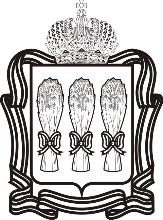 МИНИСТЕРСТВО 
ЭКОНОМИЧЕСКОГО РАЗВИТИЯИ ПРОМЫШЛЕННОСТИ
ПЕНЗЕНСКОЙ ОБЛАСТИ(МЭРП Пензенской области)МИНИСТЕРСТВО 
ЭКОНОМИЧЕСКОГО РАЗВИТИЯИ ПРОМЫШЛЕННОСТИ
ПЕНЗЕНСКОЙ ОБЛАСТИ(МЭРП Пензенской области)МИНИСТЕРСТВО 
ЭКОНОМИЧЕСКОГО РАЗВИТИЯИ ПРОМЫШЛЕННОСТИ
ПЕНЗЕНСКОЙ ОБЛАСТИ(МЭРП Пензенской области)МИНИСТЕРСТВО 
ЭКОНОМИЧЕСКОГО РАЗВИТИЯИ ПРОМЫШЛЕННОСТИ
ПЕНЗЕНСКОЙ ОБЛАСТИ(МЭРП Пензенской области)МИНИСТЕРСТВО 
ЭКОНОМИЧЕСКОГО РАЗВИТИЯИ ПРОМЫШЛЕННОСТИ
ПЕНЗЕНСКОЙ ОБЛАСТИ(МЭРП Пензенской области)МИНИСТЕРСТВО 
ЭКОНОМИЧЕСКОГО РАЗВИТИЯИ ПРОМЫШЛЕННОСТИ
ПЕНЗЕНСКОЙ ОБЛАСТИ(МЭРП Пензенской области)ул. Некрасова, 24, г. Пенза, 440008тел. (8412) 22-25-50, E-mail: info@merp58.ruул. Некрасова, 24, г. Пенза, 440008тел. (8412) 22-25-50, E-mail: info@merp58.ruул. Некрасова, 24, г. Пенза, 440008тел. (8412) 22-25-50, E-mail: info@merp58.ruул. Некрасова, 24, г. Пенза, 440008тел. (8412) 22-25-50, E-mail: info@merp58.ruул. Некрасова, 24, г. Пенза, 440008тел. (8412) 22-25-50, E-mail: info@merp58.ruул. Некрасова, 24, г. Пенза, 440008тел. (8412) 22-25-50, E-mail: info@merp58.ruhttps://merp.pnzreg.ru https://merp.pnzreg.ru https://merp.pnzreg.ru https://merp.pnzreg.ru https://merp.pnzreg.ru https://merp.pnzreg.ru от№На№8-Н-247от19.01.2023